(Annexure 5A/6)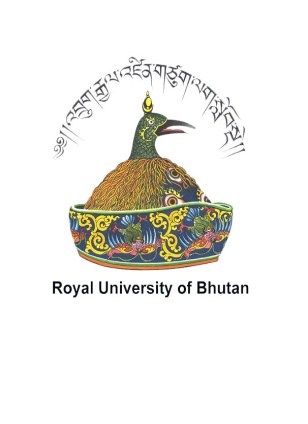 Interview Form (Chief): Viva VoceRoyal University of BhutanName of the candidate:   __________________________________________Place: 										Date: 	Name & signature of the committee member:CriteriaFactorsMarksMarks awarded1.Personality  (5)1.1 Attitude, demeanor and confidence52.Language (10)2.1 Dzongkha   (Fluency, clarity & Vocabulary)52.Language (10)2.2 English (Fluency, clarity & Vocabulary)5 3. Leadership          & Management (45)(Knowledge, Skills & Understanding) 3.1 General  awareness  (awareness of the work situation and environment including challenges and opportunities)53. Leadership          & Management (45)(Knowledge, Skills & Understanding) 3.2 Strong work ethics(firm belief in hard work, dignity of work and motivation) 103. Leadership          & Management (45)(Knowledge, Skills & Understanding) 3.3 Openness to experience  (well developed and positive orientation towards learning)103. Leadership          & Management (45)(Knowledge, Skills & Understanding) 3.4 Analytical skills & promptness to comprehend issues(ability to respond and resolve issues as presented in the case)10 3.5 Initiative & Team Work (Importance the candidate places on initiative and teamwork)104.                     Professional knowledge  (40)4.1 Professional subject  (knowledge, skills and experience)304.                     Professional knowledge  (40)4.2 Interest & the will (Assume the responsibility of the applied position and strive for excellence in maintenance and development of students’ activities)10100